Этапы работы по обучению детей элементарному программированиюДетей дошкольного возраста не пугает ни язык программирования, ни стиль работы программиста: они готовы воспринять эту деятельность как осмысленную и по процессу, и по результату. А значит, угасающий интерес к профессии программиста может быть реставрирован. Цель – подготовить детей к работе в информационном обществе.Задачи:1. Заложить основы фундаментальных знаний по робототехнике и элементарному  программированию.2. Сформировать алгоритмическое мышление, то есть умение структурировать поставленную задачу и составлять план ее решения.3. Учить самостоятельно осваивать программные продукты, выбирать адекватные инструменты под задачу.Предполагаемый результат:Знакомство с практическим программированием даже на самом «легком» уровне позволит закрепить алгоритмические навыки, заложить основу формирования алгоритмического мышления, т.е. применять алгоритмический подход к решению задач. Программирование - одна из грамотностей, необходимых в XXI веке.  Обучение программированию можно и полезно начинать в раннем возрасте до устойчивого овладения навыками чтения и письма.1 модульЗНАКОМСТВО С МИНИ-РОБОТОМ BEE-BOTЗадача модуля:Научить детей думать пошагово.Формировать умение подчинять свои действия правилам.Развивать коммуникативные навыки детей, учить создавать дружеские взаимоотношения в группе.При реализации модуля  мы знакомим детей с роботом-пчелой, ее характеристиками, показываем основные правила управления.На этом этапе детям полезно иметь дело с реальностью – настоящей игрушкой, не виртуальной, трогать руками, крутить, вертеть, переключать и наблюдать за тем, что происходит.2 модульКАРТОЧКИ УПРАВЛЕНИЯ         На данном этапе  показываем детям карточки управления, с помощью которых можно легко просчитать ходы, и опять знакомим с правилами, которые все больше похожи на последовательный линейный алгоритм действий. 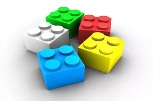 Карточки управления – картинки, обозначающие действия, «стрелка вперед» - идти вперед, «стрелка направо» - поворот направо и т.п. Для их понимания ребенку даже не требуется умение читать.Учитывая возрастные особенности детей дошкольного возраста важна правильная мотивация – задачи, решаемые проблемные ситуации должны быть настоящими. Главное действующее лицо задачи – Робот Bee-Bot уже  привычен и знаком детям. В его управлении нет ничего сложного, но прежде чем использовать ручное управление необходимо продумать и составить маршрут. К зрительному анализатору подключаем слуховой, и дети записывают последовательность ходов на звуковые карты. И опять задаем линейный алгоритм действий.Задачи модуля:Учить выполнять действия, закодированные стрелками, цифрами, рисунками;Учить действовать в соответствии с алгоритмом и строить простейшие алгоритмы.В каждом модуле начиная со второго используем методику  ознакомления дошкольников с алгоритмами и формирование у них алгоритмических умений (Воронина Л.В., УГПУ). Цель методики разделить обучение на  этапы:Формирование у детей умения выполнять алгоритмы.Формирование у детей умения составлять алгоритмы.Закрепление приобретенных умений в учебной и игровой деятельности.Таким образом, вводятся линейные алгоритмы с опорой на карточки управления и звуковые карточки. В результате у детей вырабатываются элементарные навыки планирования, сохранения цели, умение прилагать усилия для достижения определенного результата.3 модульИСПОЛЬЗОВАНИЕ ЛИСТОВ-МАРШРУТИЗАТОРОВВ этом модуле занятий увеличиваем количество ходов и поворотов, используем листы-маршрутизаторы для составления алгоритма  действий. Не умеющих писать детей легко научить с помощью стрелок составлять план маршрута.Каждому ребенку даем карту-маршрутизатор, повторяющую количество квадратов на ковре с заданием.Каждый ребенок рисует свой маршрут до заданного квадрата.Прорисовывает с помощью стрелочек все ходы и повороты (составляет алгоритм действий).Просчитывает количество ходов, программирует (кодирует) пчелу.Для победы нужно дойти до заданного квадрата.На данном этапе дети умеют: 1. Продумать алгоритм. 2. Записать его на некотором (изученном) алгоритмическом языке, причем формально. 3. Используя свою программу выполнить задачу и проверить правильность своего решения в режиме «здесь и сейчас».Задачи модуля:Развивать восприятие пространства.Учить предвосхищать результат деятельности.Учить  составлять алгоритм решения задачи.Закреплять умение составлять словесные алгоритмы, записывая их в виде рисунков.Формировать умение выполнять не только линейные, но и разветвляющиеся, циклические алгоритмы, самостоятельно их составлять в процессе решения задач программирования Пчелы.В третьем модуле более активно используем соревновательный компонент.4 модульУСЛОВНАЯ МЕРКАВ четвертом модуле занятий отходим от готовых, разделенных карт Bee-Bot  и пчела начинает двигаться по поверхности более свободно, с опорой на ориентиры, равные ее размеру.Каждому ребенку даем мерку, повторяющую размер пчелы и соответствующую 1 шагу (15 сантиметров).Дети самостоятельно составляют дорожку для пчелы, используя мерку как ориентир шага.Просчитывает количество шагов, записывает код, программирует пчелу.Для победы нужно пройти заданным маршрутом без ошибок.Задачи модуля:Развивать умение планировать этапы и время своей деятельности.Учить оценивать эффективность своей деятельности.Познакомить детей  со способами, мерами и правилами измерения протяженностей. Формировать умение осуществлять целеполагание, контроль, коррекцию и рефлексию.Научить измерять и сравнивать с помощью условной мерки.Формировать умение работать в коллективе.5 модульИНТЕРАКТИВНАЯ ИГРОВАЯ СРЕДА BEE-BOTИспользование информационно-коммуникационных технологий в детском саду является одним из приоритетов образования. Применение мультимедийных технологий позволяет моделировать различные ситуации и среды. Игровые компоненты, включенные в мультимедийные программы, активизируют познавательную деятельность, способствуют освоению материала. В пятом модуле представлена интерактивная игровая среда Bee-bot – межпредметная интерактивная программа на основе популярного программируемого робота Умная пчела. Она идеально подходит для начала обучения детей управлению, направляющим командам и программированию на интерактивной доске. Задачи:Учить ориентироваться в интерактивном пространстве, мысленно поворачивать объект, смотреть на него с разных сторон.Учить создавать собственные виртуальные поля заданий, а также строить и сохранять свои трехмерные миры для Умной пчелы. Развивая умение обработки изображений, с помощью программы учить создавать свои самые невероятные модели, распечатывать и вырезать их.